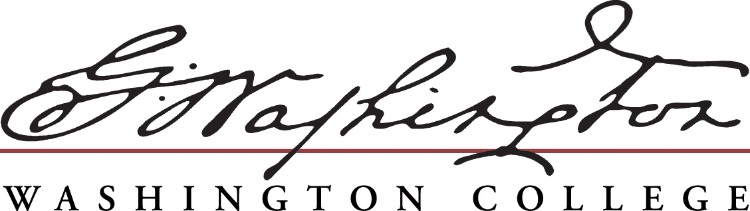 founded 1782300 Washington Avenue, Chestertown, maryland 21620-1197ANIMAL SUBJECTS REVIEW CERTIFICATION FOR TEACHING AND RESEARCHRevised: 1/2019Certification Data   A.  Check one: New Protocol		 Renewal of Protocol #      	B. Title of Research/Course ProposalC. Principal Investigator (Course Coordinator)	D. Co-Investigators (Instructors, TAs, students, etc…)	E. Washington College Telephone Numbers:For Washington College IACUC use onlyDate received:      			Protocol Number assigned:       Approved:   Yes   No    		Date:       	  Initials:       F. Funding source: 	     	G. Proposed Duration of Study (maximum of 3 years):	H. Protocol Type (Check only one):		  Research				  Pilot study or demonstration		  Teaching or demonstration (Course name:      )Category of Proposed Research/Course Experience (Check only one)USDA Policy #11 defines painful procedures “as any procedure that would reasonably be expected to cause more than slight or momentary pain and/or distress in a human being to which that procedure is applied.”  description of animal useThe following information is required for compliance with the Animal Welfare Act (PL. 89-544, PL 91-579 and PL 94-279), PHS Guidelines on the Humane Care and Use of Laboratory Animals, and the ILAR Guide for the Care and Use of Laboratory Animals (2012). This information must be provided prior to submission of grants or ordering animals. Please forward or take to the Chair of the IACUC for review. One copy goes with the proposal to Sponsored Programs Administration.	A.	Type(s) of Animal(s) UsedB.	Special Care and/or Technical Services	C. Education & Training	D. Surgical Procedures, Anesthetics/Analgesic Medications & Other DrugsDEA license #        Expiration date      **Note:  DEA license must be renewed annually and you must provide proof of renewal.E. Euthanasia method as recommended by the AVMA Guidelines for the Euthanasia of Animals (2013 Edition):F. Animal Disposition (Check all that apply)III. ProjectA. Brief project descriptionB. Detailed Project DescriptionIV. AssurancesA. Animal Alternatives B. Justification for Replication/Duplication C. P.I. SIGNATURE	By Signing below, I certify that:I have provided an accurate description of the animal use and care protocol to be followed in the proposed research activity.  This proposed protocol does not unnecessarily duplicate previous experiments.I understand that federal and institutional regulations require that significant changes must be approved prior to implementation.  I assume responsibility for compliance with such regulations by all personnel involved with this protocol.I will personally conduct or supervise the described protocol activites.I understand that i am completely responsible for any and all activity conducted by me or my staff or students under this protocol.  I acknowledge that any failure to comply with federal, state or college requirements related to the use of animals may result in corrective action including, but not limited to, suspension of this protocol and/or the termination of future rights to use animals at Washington College.     ___________________________________________			                                              	Principal Investigator (print)     									Date: 	     	Signature of Principal InvestigatorName      E-mail address      Work Phone      Home or cell phone (in case of emergency)      1)E-mail address      2)E-mail address      3)E-mail address      4)E-mail address      College Switchboard 410-778-2800Campus Security Ext. 7810Dunning Secretary Ext. 7729IACUC Chair  Ext. 7829Vivarium Manager  Ext. 5704Chemical Hygiene Officer Ext. 7297Start Date (mm/dd/yyyy) Ending Date (mm/dd/yyyy)Research/Educational Category  (USDA classification of pain or distress)	A - Experiment is completely non-invasive and non-traumatic.  Animals will be observed without manipulation of their environment (i.e., field studies).Protocol may be eligible for designated review by the IACUC chair.      B -  Management procedures - Animals being held, bred, or conditioned for use in Teaching,           Testing, Experiments, Research, or Surgery but not yet used for such purposes.  Examples: Animal breeding, pregnancy, parturition, and lactation. Physical restraint and preventative medical procedures such as vaccination. Husbandry procedures such as non-stressful transporting animal from one housing location to another. Protocol may be eligible for designated review by the IACUC chair and one other member.	C - No or minimal painful procedures - Animals used where no or minimal pain/distress is produced and no pain relieving drugs are used.  Examples: Physical or chemical restraint and husbandry procedures, such as applying identification tags, ear notching, tattoos, etc. Transporting of animals from one housing location to another over several hours. Insertion of per-cutaneous catheters. Positive reinforcement behavioral modification. Venous Blood Sampling. Euthanasia alone using AVMA approved methods.	D - Painful procedures with pain relieving drugs - Animals used where pain and distress to the animal is present and in which appropriate local or general anesthesia, analgesic, or tranquilizer drugs are used. Examples: Approved Euthanasia methods following terminal procedures with anesthesia. Surgeries with local and or general anesthesia. Painful or stressful post-operative circumstances with analgesics. Stressful transport of animals with tranquilizers. Ocular and skin irritancy testing with local anesthesia. A1. SpeciesA2. Common name(s)A3. Strain(s)A4. Vendor/Source A5. Sex                                                     Male                      Female                  Mixed Gender A5. Sex                                                     Male                      Female                  Mixed Gender Number      Age:  Adult    days       weeks        months      Housing:  Vivarium   Other (Describe     ) Individually     Paired     Grouped       per cage/tankNumber      Age:  Adult    days       weeks        months      Housing:  Vivarium    Other (Describe      ) Individually    Paired    Grouped       per cage/tankNumber      Age:  Adult    days       weeks        months      Housing:  Vivarium   Other (Describe     ) Individually     Paired     Grouped       per cage/tankA6.  Justification if housing outside of Vivarium/Aquaculture:A6.  Justification if housing outside of Vivarium/Aquaculture:A7.  Proposed annual use (approximate)A7.  Proposed annual use (approximate)A7.  Proposed annual use (approximate)A7.  Proposed annual use (approximate)A7.  Proposed annual use (approximate)A7.  Proposed annual use (approximate) < 10 10-25 25 - 50 50- 75 75 - 100 > 100A8.  Proposed daily inventory (approximate)A8.  Proposed daily inventory (approximate)A8.  Proposed daily inventory (approximate)A8.  Proposed daily inventory (approximate)A8.  Proposed daily inventory (approximate)A8.  Proposed daily inventory (approximate) < 1010 - 25 25 - 50 50 - 75 75 - 100  > 100B1. List any special requirements for maintenance (e.g. special diets, technical services).C1. Will students or technicians be involved in this research?C1. Will students or technicians be involved in this research?	Yes  NoC2. Describe the course work or training all personnel have or will receive in the care, use, and treatment of animals in research.  Laboratory Animal Allergens (Powerpoint and quiz available on Canvas)  Training in Basic Biomethodology for Laboratory Mice (NIH CD available in Vivarium office) Training in Basic Biomethodology for Laboratory Rats (NIH CD available in Vivarium office)  Training in Survival Rodent Surgery (NIH CD available in Vivarium office)  CITI training (Basic course “Working with the IACUC” and species specific modules)  Training in Biomethodology of Zebrafish (available on      https://www.washcoll.edu/academics/research-policy/iacuc-documents.php)  Other (Please describe:       )  All personnel have completed a Laboratory Animal Allergy Questionnaire and forwarded it to the Health Services Department.D1. Will the procedure involve surgical manipulation?D1. Will the procedure involve surgical manipulation?	Yes  NoD2. Will the procedure involve multiple surgeries on the same animal?D2. Will the procedure involve multiple surgeries on the same animal? Yes  NoD3. Will the procedure involve survival surgery? ** Note:  Aseptic procedures MUST be used for all survival surgeries.D3. Will the procedure involve survival surgery? ** Note:  Aseptic procedures MUST be used for all survival surgeries. Yes  NoD4.  List all anesthetic, analgesic, other drugs or chemical compounds to be used.Drug name                             DEA schedule    Dosage (mg/kg)     Max. Volume  (ml)       Route of administrationD4.  List all anesthetic, analgesic, other drugs or chemical compounds to be used.Drug name                             DEA schedule    Dosage (mg/kg)     Max. Volume  (ml)       Route of administrationD4.  List all anesthetic, analgesic, other drugs or chemical compounds to be used.Drug name                             DEA schedule    Dosage (mg/kg)     Max. Volume  (ml)       Route of administrationD4.  List all anesthetic, analgesic, other drugs or chemical compounds to be used.Drug name                             DEA schedule    Dosage (mg/kg)     Max. Volume  (ml)       Route of administrationD4.  List all anesthetic, analgesic, other drugs or chemical compounds to be used.Drug name                             DEA schedule    Dosage (mg/kg)     Max. Volume  (ml)       Route of administrationD5.  List any hazardous agents (i.e., carcinogens, toxic chemicals, infectious agents) being used.  The Chemical Hygiene Officer must be consulted before submission of protocol.  I have consulted with the Chemical Hygiene officer regarding proper use and disposal of hazardous agents.E1. Method to be usedE1. Method to be usedNone   Please describe disposition in section F2.CO2 chamberCervical Dislocation (applicable only to mice and rats < 200 g)Anesthetic Overdose (including the use of MS-222 for fish)DecapitationTrans-cardial Perfusion under heavy anesthetizationRapid chilling/hypothermic shock (applicable to fish only)Other (please describe:      )E2. Describe and justify the method of euthanasia if not recommended by the AVMA Guidelines for the Euthanasia of Animals (2013 Edition):F1.  Animal DispositionIf found sickIf found deadCall Investigator/InstructorEuthanizeN/AConsult VeterinarianPlace in freezer (< 0˚C) for incinerationN/APlace in freezer (< 0˚C) for donation to raptor rescue organization (cannot be euthanized with barbiturates)N/ANecropsyN/AOther (specify below)F2. Describe other means of animal disposition if not euthanized at the end of the study.  Transfer to other approved protocol (Protocol #      )  Return to Vivarium/Aquaculture stock  Other (please describe):      A1. Submit an abstract of the research/teaching plan. Describe in LAY TERMINOLOGY the overall purpose of this project and its rationale.  [1000 character limit] A2. List the species and number of animals proposed keeping in mind the use of the three R’s of Russell and Burch (Replacement, Reduction, and Refinement) and the number needed for statistical significance.   Free statistical calculators are available at http://statpages.org/.Species:       Total number:      No. of experimental groups:      No. per group:      Provide a detailed description of the rationale for the species and justification of the numbers of animals:A3. Check all Standard Operating Procedures (SOPs) that will be used in this protocol. 1. Anesthesia of Rodents                                                    6. Preparation of Sterile Compounds 2. Blood Collection/ Injection Sites/Volumes in Rodents     7. Rodent Housing and Husbandry 3. Survival Surgery of Rodents                                            8. Housing Outside Vivarium 4. Food/water restriction of Rodents                                    9. Aquatic Housing and Husbandry  5. Euthanasia of Rodents                                                     10. Snake Housing and Husbandry  Behavioral Assessments:             11  Acoustic Startle and Pre-pulse Inhibition                      12. Morris Water Maze and Radial Arm Maze             13. Zebrafish Behavioral Assays I have received training in the SOPs checked (except those listed below). I wish to receive training in the following SOPs:      B1. Describe your protocol involving the use of animals in LAY TERMINOLOGY.  Include detailed descriptions of the procedures involving animals including any surgical procedures (including pre-operative preparations, intra-op and post-op monitoring), sample collection, behavioral testing, etc.  You may submit separate sheets, lab handouts or a copy of the detailed materials and methods section pertaining to the proposed project’s use of animals.A1. Alternatives to the use of animals must be considered for all protocols except category A.  Please describe the sources consulted, i.e.: http://altweb.jhsph.edu/, Biological Abstracts, Index Medicus, MEDLINE, AGRICOLA etc.  Append summaries of database searches including the search terms and results.  At least two databases must be consulted.B1. Does this Protocol duplicate previous experiments?B1. Does this Protocol duplicate previous experiments? Yes NoB2. If yes, please explain necessity of duplication.